10 апреля 202010 апреля 202010 апреля 202010 апреля 202010 апреля 2020Английский языкДавай готовить! Письмо.Стр.901)Записать число Friday, the tenth of AprilClass work. 2)Просмотреть видео урок.https://youtu.be/QKvhBmhjwUg3) Записать в словарь словаWL9. Модуль 9с, выписать слова, выделенные зеленым.4)Упр.2, стр.90.прочитать.Упр.3,стр.90 письменно.Homework1)Ex., p.. 1)Выучить слова в словаре.2)Упр.2,стр.55.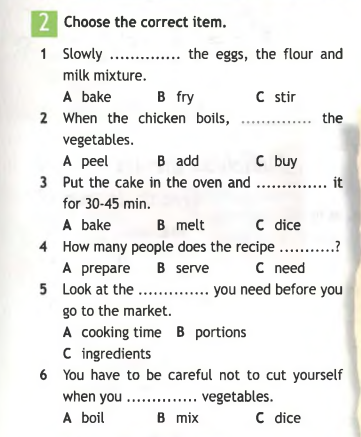 ЛитератураПроверочная работа. Тестирование по произведениям писателей 20 века. Тестирование по произведениям писателей 20 века.ИсторияПОУ по теме Страны Западной Европы§ 18 - 23https://infourok.ru/test-po-istorii-srednih-vekov-klass-obrazovanie-centralizovannih-gosudarstv-v-zapadnoy-evrope-v-iv-vv-3668679.html Повторить тему, решить тестРусский языкПовелительное наклонение. Способы образования форм повелительного наклонения глаголов.§76Изучить теорию . Упр. № 542(письменно).Видеоурок  https://www.youtube.com/watch?v=zE7fAyj4dsQ Выучить правила на стр.116 Упр. № 541 ( Работать с  вариантами  ВПР)МатематикаГрафикиП.47стр.282-285https://www.youtube.com/watch?v=FtaRNuoseZI  Или https://www.youtube.com/watch?v=SvaWN7hBmE8&list=TLPQMDYwNDIwMjCekQhVbCFJMA&index=2  №1335№1336Курс «Крымоведение»Виды транспорта. Основные транспортные магистрали.  Практическая работа №1. Нанесение на контурную карту основных объектов транспортной системы Крыма (путей сообщения, морских портов, аэропортов и др.).-https://youtu.be/UwYdQAywMe4Доклад (вид транспорта на выбор )